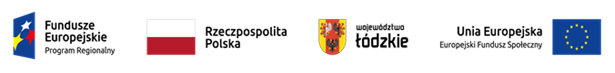 Projekt nr RPLD.11.03.01-10-0003/20, pn. ,, Centrum Kształcenia Zawodowego w Łęczycy miejscem zdobywania nowych umiejętności i kwalifikacji  ”, współfinansowany ze środków Europejskiego Funduszu Społecznego w ramach Regionalnego Programu Operacyjnego Województwa Łódzkiego na lata 2014-2020
HARMONOGRAM ZAJĘĆ W RAMACH KURSU Zadanie 4. Kurs operatora wózków jezdniowych.Zajęcia będą odbywały się w budynku CKZ  w sali wykładowej oraz na placu manewrowymL.p.             DataZajęciaLiczba godzinProwadzący zajęcia1.         02.11.2021r.15.00-19.055Dariusz Tomczyński2. 03.11. 2021r.15.00-19.055Dariusz Tomczyński3.09.11. 2021r.15.00-19.055Dariusz Tomczyński4.         16.11.2021r.15.00-19.055Dariusz Tomczyński5.         23.11. 2021r.     15.00-19.055Dariusz Tomczyński6.24.11. 2021r.15.00-19.055Dariusz Tomczyński7.30.11. 2021r.15.00-19.055Dariusz Tomczyński8.01.12. 2021r.15.00-19.055Dariusz Tomczyński9.02.12. 2021r.15.00-19.055Dariusz Tomczyński10.03.12. 2021r.15.00-19.055Dariusz Tomczyński11.06.12.2021r.15.00-19.055Dariusz Tomczyński12.07.12.2021r.15.00-18.154Dariusz Tomczyński Razem59hDariusz Tomczyński